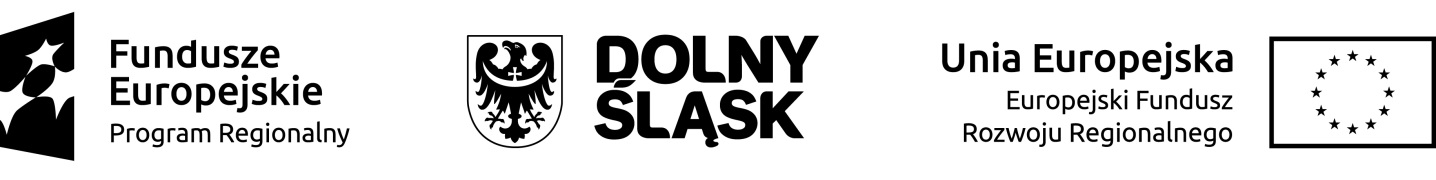 Projekt współfinansowany przez Unię Europejską ze środków Europejskiego Funduszu Rozwoju Regionalnego 
w ramach Regionalnego Programu Operacyjnego Województwa Dolnośląskiego 2014 – 2020AKTUALNY NA DZIEŃ 02.12.2019 r.Załącznik nr 5	WYKAZ ROBÓT BUDOWLANYCHw okresie 5 lat przed upływem terminu składania ofert1. ZAMAWIAJĄCY: Miasto Jelenia Góra, Pl. Ratuszowy 58, 58-500 Jelenia Góra, Polska2. WYKONAWCA:OŚWIADCZAM, ŻE:w okresie ostatnich 5 lat (a jeżeli okres prowadzenia działalności jest krótszy – w tym okresie) wykonałem następujące roboty budowlane zgodne z wymogiem określonym w punkcie 9.1.3.  ppkt 2) lit. b) - Tom I SIWZ........................... dnia ....................	.......................................................................  podpisy i pieczęcie osób uprawnionych  do składania oświadczeń woli w imieniu WykonawcyZadanie:   „Budowa ciągów pieszo-rowerowych łączących ul. Ogińskiego z ul. Wiejską (do kładki dla pieszych nad rzeką Bóbr) w Jeleniej Górze – Etap I” (zamówienie w formule „zaprojektuj i wybuduj”)w ramach zadania: „Budowa drogi rowerowej od ul. Ogińskiego do ul. Powstańców Śląskich”Nr referencyjny nadany sprawie przez Zamawiającego: RZ.271.29.2019L.p.Nazwa WykonawcyAdres WykonawcyL.p.Rodzaj i zakres robót budowlanychzgodnie z pkt. 9.1.3  ppkt. 2 lit. b)Długość ciągu pieszo – rowerowego lub drogi rowerowej lub chodnika lub drogi
 z chodnikiem[w m]]Data wykonaniaData wykonaniaPodmiot na rzecz którego zamówienie wykonano  (nazwa, adres, nr telefonu 
do kontaktu)Dowody określające czy roboty budowlane zostały wykonane należycie, w szczególności informacje o tym czy roboty zostały wykonane zgodnie z przepisami prawa budowlanego i prawidłowo ukończoneL.p.Rodzaj i zakres robót budowlanychzgodnie z pkt. 9.1.3  ppkt. 2 lit. b)Długość ciągu pieszo – rowerowego lub drogi rowerowej lub chodnika lub drogi
 z chodnikiem[w m]]początek (data)koniec (data)Podmiot na rzecz którego zamówienie wykonano  (nazwa, adres, nr telefonu 
do kontaktu)Dowody określające czy roboty budowlane zostały wykonane należycie, w szczególności informacje o tym czy roboty zostały wykonane zgodnie z przepisami prawa budowlanego i prawidłowo ukończone1